Michigan Gaming Control BoardLocation: Cadillac Place, 3062 W. Grand Blvd., L-700 – DetroitTime: 2:30 p.m. For Immediate Release:Michigan operators report $126.1 million in September gross internet gaming and sports betting receipts Detroit, Oct. 14, 2021 - Internet gaming operators in Michigan reported a state record $102.4 million in internet gaming gross receipts for September, up 5.3% from the previous record $97.2 million recorded in August. Internet sports betting operators received $23.7 million in total gross sports betting receipts, which were up 49% from August. The total September handle of $354.3 million was an 84.2% increase from the prior month.Taxes and payments are based on adjusted gross receipts, which were $92.3 million for internet gaming and up 5.4 % from $87.6 million in August. Internet sports betting adjusted gross receipts were $17,399 in September, down more than 99% compared with $7.5 million in August. Adjusted gross receipts include deductions for the monetary value of free play incentives provided to and wagered by bettors. The lower internet sports betting adjusted gross receipts were due in part to a large increase in overall free play offered and wagered during September.The operators delivered more than $19.3 million in taxes and payments to the State of Michigan including:Internet gaming taxes/payments: $18.9 millionInternet sports betting taxes/payments: $ 426,873For internet gaming, the state receives 70 % of the total tax from the commercial operators and 80 % of the total payment from tribal operators. The tax and payment rate ranges from 20 % to 28 % based on yearly adjusted gross receipts.For internet sports betting, commercial operators pay 70 % of the 8.4 % tax to the state and 30 % to the city of Detroit. Tribal operators make an 8.4 % payment to the state on adjusted gross sports betting receipts.The three Detroit casinos reported city wagering taxes and municipal services fees of $5.5 million for:Internet gaming taxes and fees: $5.2 millionInternet sports betting taxes and fees: $263,398Tribal operators reported $2.1 million in wagering payments to the tribes' governing bodies.From the Jan. 22 launch through Sept. 30, aggregate internet gaming adjusted gross receipts totaled $698.5 million and aggregate internet sports betting adjusted gross sports betting receipts were $60.5 million.An online gaming and sports betting revenue distribution table is available on the agency's website.During September, 14 operators were authorized for both forms of online wagering. Details for each operator's internet gaming and internet sports betting results are available in tables published on the MGCB website.Gambling in any form is for entertainment purposes only. If someone has a gambling problem, please call the state's 24-hour, toll-free helpline at 1-800-270-7117 or the MGCB's responsible gaming section at  1-888-223-3044. You also may visit the MGCB website at www.michigan.gov/mgcb for information on self-exclusion programs including the Disassociated Persons List and the Internet Gaming and Sports Betting Responsible Gaming Database."The Michigan Gaming Control Board shall ensure the conduct of fair and honest gaming to protect the interests of the citizens of the State of Michigan."####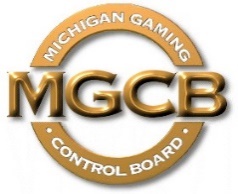 PRESS RELEASEFOR IMMEDIATE RELEASE: 
October 14, 2021Contact:
Mary Kay Bean Beanm1@michigan.govwww.michigan.gov/mgcb